令和５年７月BWF Super500 熊本大会推進協議会関係者　各位BWF Super500 熊本大会実行委員会バドミントン競技国際大会BWF Super500 熊本大会「熊本マスターズジャパン」チケット購入のご案内謹啓　時下ますますご清栄のこととお喜び申し上げます。平素は格別のご高配を賜り厚くお礼申し上げます。さて、公益財団法人日本バドミントン協会が主催するBWF Super500 熊本大会「熊本マスターズジャパン」（以下、「本大会」という。）が、本年11月に熊本で初開催の運びとなりました。本大会は山口茜選手や志田・松山ペアをはじめとした世界のトップ選手たちが集うバドミントンの国際大会となります。そこで、大会実行委員会としまして本大会を成功に導くためにBWF Super500 熊本大会推進協議会関係者様にチケット購入のご案内をさせていただきます。試合観戦で一流のパフォーマンスやスポーツマンシップに触れていただく機会となればと考えています。趣旨ご理解いただき、何卒ご購入いただきますようお願いいたします。記◆チケット一般販売開始日　　令和５年８月１日（火）◆大会開催期間　　　　　　　令和５年１１月１４日（火）～１９日（日）◆会場　　　　　　　　　　　熊本県立総合体育館（熊本市西区上熊本１丁目９−２８）◆チケット価格（税込み価格）　　　　　※）高校生以下は11月14日（火）～17日（金）の平日無料。18日(土)、19日(日)は半額（2階スタンド席に限る）。◆申込み申請期間　　令和５年７月２２日（土）～９月３０日(土)　　　　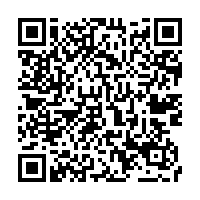 ＜申請用QRｺｰﾄﾞ＞◆申請方法　　右記のＱＲコードを読み取っていただき、申請用フォームにご記入後、送信ください。◆支払い方法　　ご入力頂いた会社（団体）先に後日請求書をお送りいたします。11月14日（火）～16日（木）11月17日（金）11月18日（土）・19日（日）１階アリーナ席3,500円7,000円9,000円2階スタンド席2,000円3,500円5,000円